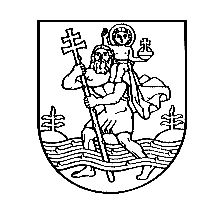 VILNIAUS MIESTO SAVIVALDYBĖSTARYBASPRENDIMASDĖL TARYBOS 2018-05-23 SPRENDIMO NR. 1-1555 „DĖL VIENKARTINIŲ, TIKSLINIŲ, SĄLYGINIŲ IR PERIODINIŲ PAŠALPŲ SKYRIMO IR MOKĖJIMO TVARKOS APRAŠO PATVIRTINIMO“ PAKEITIMO2018 m. gruodžio 19 d. Nr. 1-1856VilniusVadovaudamasi Lietuvos Respublikos piniginės socialinės paramos nepasiturintiems gyventojams įstatymo 4 straipsnio 2 dalimi ir Lietuvos Respublikos vietos savivaldos įstatymo 18 straipsnio 1 dalimi, Vilniaus miesto savivaldybės taryba  nusprendžia:Pakeisti Vienkartinių, tikslinių, sąlyginių ir periodinių pašalpų skyrimo ir mokėjimo tvarkos aprašą, patvirtintą Vilniaus miesto savivaldybės tarybos 2018 m. gegužės 23 d. sprendimu Nr. 1-1555 „Dėl Vienkartinių, tikslinių, sąlyginių ir periodinių pašalpų skyrimo ir mokėjimo tvarkos aprašo patvirtinimo“:1. Išdėstyti 8.4 papunktį taip:„8.4. iki 132 BSI dydžių, kai vidutinės pajamos per mėnesį vienam iš bendrai gyvenančių asmenų neviršija 3,5 VRP dydžių, vieno gyvenančio asmens – 4 VRP dydžių, nukentėjus nuo gaisro ar stichinės nelaimės, padariusios žalą neapdraustam ar apdraustam, jei pagal draudimo sutartį tai nėra draudžiamasis įvykis, turtui, gyvenamajam būstui, kuriame bendrai gyvenantys asmenys ar vienas gyvenantis asmuo deklaruoja gyvenamąją vietą ir jeigu tai yra vienintelis gyvenamasis būstas;“.2. Išdėstyti 24 punktą taip:„24. Darbingo amžiaus asmenys kreipimosi metu privalo būti užsiregistravę Užimtumo tarnyboje prie Lietuvos Respublikos socialinės apsaugos ir darbo ministerijos ne trumpiau kaip 3 mėnesius (šis reikalavimas netaikomas darbingo amžiaus asmenims, kuriems nustatytas 40 procentų ir mažesnis darbingumo lygis, nuo priklausomybių besigydantiems asmenims, kurie kreipėsi dėl sąlyginės pašalpos skyrimo Tvarkos aprašo 9.1 ir 9.2 papunkčiuose nurodytais atvejais, taip pat asmenims, nukentėjusiems nuo gaisro ar stichinės nelaimės, padariusios žalą neapdraustam ar apdraustam, jei pagal draudimo sutartį tai nėra draudžiamasis įvykis, turtui, gyvenamajam būstui, kuriame bendrai gyvenantys asmenys ar vienas gyvenantis asmuo deklaruoja gyvenamąją vietą ir jeigu tai yra vienintelis gyvenamasis būstas), vykdyti Užimtumo tarnybos prie Lietuvos Respublikos socialinės apsaugos ir darbo ministerijos sudarytuose individualiuose įdarbinimo planuose nustatytus įsipareigojimus (neatsisakyti profesinio mokymo ar kvalifikacijos kėlimo, siūlomo darbo ir kita), socialinę riziką patiriantys asmenys privalo vykdyti Socialinės paramos centro socialinių darbuotojų sudarytus individualius darbo plano uždavinius socialinių problemų sprendimo klausimais (šis reikalavimas netaikomas Tvarkos aprašo 7 punkte išvardytais atvejais).“3. Išdėstyti 28 punktą taip:„28. Prašymus skirti tikslines, sąlygines (išskyrus 9.1 papunktyje nurodytais atvejais) ir periodines pašalpas svarsto Komisija. Komisija, išnagrinėjusi asmens prašymą ir pateiktus dokumentus bei atsižvelgusi į Socialinės paramos centro socialinio darbuotojo, surašiusio buities ir gyvenimo sąlygų patikrinimo aktą, siūlymą, teikia Departamento direktoriui siūlymą pinigais ar nepinigine forma skirti pašalpą iki 3 BSI dydžių, Savivaldybės administracijos direktoriui – siūlymą pinigais ar nepinigine forma skirti pašalpą nuo 4 iki 132 BSI dydžių Tvarkos aprašo 35–36 punktuose nustatyta tvarka. “4. Išdėstyti 29 punktą taip:„29. Prašymų skirti vienkartines pašalpas komisija nesvarsto. Šiuos prašymus svarsto Socialinės paramos centras. Socialinės paramos centras, išnagrinėjęs asmens prašymą ir pateiktus dokumentus bei atsižvelgęs į Socialinės paramos centro socialinio darbuotojo siūlymą, teikia Departamento direktoriui siūlymą pinigais ar nepinigine forma skirti pašalpą iki 3 BSI dydžių, Savivaldybės administracijos direktoriui – siūlymą pinigais ar nepinigine forma skirti pašalpą nuo  4 iki 132 BSI dydžių Tvarkos aprašo 35–36 punktuose nustatyta tvarka.“5. Išdėstyti 36 punktą taip:„36. Vienkartinės, tikslinės, sąlyginės (išskyrus 9.1 papunktyje nurodytais atvejais) ir periodinės nuo 4 iki 132 BSI dydžių pašalpos skiriamos Savivaldybės administracijos direktoriaus įsakymu.“Meras	Remigijus Šimašius